	This year’s dates for the West Virginia SCIVIS 2024 are now set, Oct. 6-10, 2024. All programs for this year’s programs serving the blind and visually impaired occur during the same dates.  The dates are as follows:Space Camp - (Grades 4-6)Space Academy - (Grades 7-12) Advanced Academy - (Grades 10-12) AVIATION CHALLENGE, MACH 1 - (Grades 4-6)    AVIATION CHALLENGE, MACH 2 - (Grades 7-12)	AVIATION CHALLENGE, MACH 3 - (Grades 10-12)ROBOTICS CAMP – (Grades 4-6)	Cabell-Wayne Association of the Blind will be coordinating WV students at SCIVIS 2024 and is looking forward to your participation.  This will be the 34th year for the program.  Last year, 2023, 163 students from 33 states and Australia, Belgium, Costa Rica, Canada, Israel, New Zealand, and Romania attended.1. Registration this year will be the same as last year.  Once selected to the West Virginia Team, parents will be responsible for on-line registration for their child. Tuition, airfare, food, and lodging will be paid for by a grant, pending funding, from the James H. & Alice Teubert Charitable Trust Foundation, Inc., in Huntington, W. Va.  Our program will be limited to no more than 12 participants.  All materials must be turned in by the deadline to insure application consideration to the team.	2.  We will be taking up to 12 Space Camp Team members from West Virginia funded by a variety of agencies.  They will be spread out among the different programs:  Space Camp (grades 4-6), Space Academy (grades 7-12), Advanced Academy (grades 10-12), Aviation Challenge, MACH 1 (grades 4-6), Aviation Challenge, MACH 2 (grades 7-12), Aviation Challenge, MACH 3 (grades 10-12), and Robotics Camp (grades 4-6). For acceptance to the West Virginia team students must meet eligibility requirements for services for blind and visually impaired as determined by Policy 2419.  Your application forms are due June 1, 2024.	3.  Teachers of the visually impaired from the public school and W. Va. School for the Blind will be needed to serve as chaperones for the trip. Please let us know if a teacher is interested. Parents cannot be chaperones. Space Camp is an exciting learning experience, it is also physically and emotionally demanding of all children.  The schedule begins early in the morning (about 7 am) and ends late at night (about 9 or 10 PM or later).  Independence requiring daily living skills, i.e., bed making, hygiene, eating skills, etc., are a must.  Rooms are inspected daily and need to be kept clean and orderly.  Please consider those qualifications before talking to your student about the week’s adventure.	All students should bring their telescopes, magnifiers, and other low vision devices.  Braille and large print are provided.  If you are a cane traveler you must bring your cane.  This is not an option.  Adaptations for speech, refreshable Braille displays, and screen enlargement software for Advanced Academy Mission Control are being provided by the West Virginia School for the Blind and the U.S. Space and Rocket Center.  We will attempt to have electronic magnification and other devices on the training room floor.  	SCUBA diving is available to those students in Advanced Academy only.  Diving is contingent upon the diver’s health the day of the scheduled dive.  The medical staff at the U.S. Space and Rocket Center has the final word.  No exceptions!!!!	Students applying to the Advanced Academy program should excel in their science and math classes and be strongly considering college as a post-graduate alternative.  Students can earn one college credit for completion of the Advanced Academy program for up to three years of attendance.  Keyboarding skills are a must for this program.APPLICATION PROCESS FOR SELECTION TO THEWEST VIRGINIA SPACE CAMP TEAM 1.  ESSAY 11A.  This question is for students applying to the Space Camp (grades 4-6) Select one of the planets in our solar system.  Within your essay discuss the date of the discovery, the astronomer who discovered it and what would happen to you if you lived there.  Answers must be at least one page written or two pages Braille and no longer than two pages of print and four pages Braille.1B. This question is for students applying to the Space Academy Select a prominent figure in the field of aerospace technology, i.e. astronaut, or scientist, and discuss his/her contribution to the Space Program.  Also discuss where they are today and list their educational history, i.e. degrees, schools attended.  Answers must be at least one page written or two pages Braille and no longer than two pages of print and four pages Braille.1C. This question is for students applying to the Advanced Academy only.  Select one of the manned space missions, either Russian or American since 1990 and discuss three mission objectives.    Also discuss list the crew and if you felt the mission objectives were successfully achieved.  Answers must be at least one page written or two pages Braille and no longer than two pages of print and four pages Braille.1D.  This question is for students applying to the Aviation Challenge, MACH 1 (grades 4-6). Select one jet fighter aircraft why would you like to learn to fly this aircraft.  Include a picture of that aircraft either photograph or hand-drawn and where it is best used.  Answers must be at least one page written or two pages Braille and no longer than two pages of print and four pages Braille.1E. This question is for students applying to the Aviation Challenge, MACH 2 (grades 7-12). Select a prominent figure in the field of aviation, i.e. pilot, researcher, pioneer, etc. and discuss his/her contribution.  Also discuss where they are today and list their educational history, i.e. degrees, schools attended.  Answers must be at least one page written or two pages Braille and no longer than two pages of print and four pages Braille.1F. This question is for students applying to the Aviation Challenge, MACH 3 (grades 10-12).   Select one of the wars or conflicts in which aviation played a major role.  Describe the aircraft involved and its impact upon the war.  Answers must be at least one page written or two pages Braille and no longer than two pages of print and four pages Braille.1G. This question is for students applying to either of the Robotics programs, (grades 4-6)).  Select an engineer, scientist, robot, or inventor that played a role in the development of robotics.  You may also choose one of the exploration satellites or robotics landers.  Answers must be at least one page written or two pages Braille and no longer than two pages of print and four pages Braille.2.  ESSAY 2 – Please describe your visual condition or why you do not see well.  In living with this condition, please send some of the positive and negative aspects that you encounter during a regular day at home and at school.  Answers must be at least one page written or two pages Braille and no longer than two pages of print and four pages Braille.3.  Questionnaire - The following page contains items that need to be rated on a scale of 1 to 10.  Two forms, one by the teacher and one from the home, parent or guardian must be completed.  Once selected, the on-line registration will need to be completed before plane tickets will be purchased.  Failure to complete these forms in a timely manner may result in your elimination from the team.  Much attention will be paid to all applications and essays turned into the coordinator.  Please adhere strictly to the above criteria.  Points will be given for each area and selection will be based solely on a point basis.  If you have previously attended Space Camp in the past, please do not apply for the same program (Advanced Academy not included).  This will hinder your selection to the team.  Please copy this form.  One form must be filled out by the parent/guardian and another filled out by the child’s teacher of the visually impaired.  If the child does not have a teacher of the visually impaired a science or math teacher can be substituted.TWO FORMS ARE REQUIRED!!!!!!!STUDENT NAME:  										This form is being filled out by:  TEACHER 																			NameORPARENT/GUARDIAN:  _____	__________________________________________	NamePLEASE CIRCLE ONE OF THE NUMBERS BELOW FOR EACH ITEM Score of the scale of: 1 = low, 10 = highCompletes homework or responsibilities at home in a timely fashion?	1	2	3	4	5	6	7	8	9	10How organized is the student?	1	2	3	4	5	6	7	8	9	10How well does the student utilize unstructured time?	1	2	3	4	5	6	7	8	9	10How independent is this student?	1	2	3	4	5	6	7	8	9	10How would you rate this student as a leader with his peers?	1	2	3	4	5	6	7	8	9	10Please return all forms by June 1, 2024 to Toni I. Walls, 38 Washington Avenue, Huntington, WV 25701Email at toniwalls@cabellwayne.orgFax 304-522-6924FIRST NAME:  ______________________   MIDDLE:_________________  LAST:  _______________________ADDRESS:  						  CITY: 						  STATE: 		    ZIP:  				  COUNTY:  _________________________________HOME PHONE: 					   WORK or CELL PHONE:  				EMAIL ADDRESS:  							   DOB:  			GRADE ENROLLED, FALL 2024: 									SCHOOL PRESENTLY ATTENDING:  									HAVE YOU PREVIOUSLY ATTENDED SPACE CAMP?  PLEASE LIST YEARS AND PROGRAMS ATTENDED __________________________________________________________________________________________________________________________________________________________________________________________NAME OF THE PERSON MOST DIRECTLY INVOLVED WITH YOUR VISION PROBLEM, (i.e. vision teacher, resource room teacher, special education director, etc.)  							PLEASE LIST THE ABOVE PERSON’S ADDRESS AND PHONE NUMBER:  REASON FOR VISUAL LOSS (Include eye condition and other pertinent information.  Please be specific):  VISUAL ACUITY:  OD:  ___________  OS:  _________  OU:  _________OTHER HANDICAPPING CONDITIONS, (Please be specific, physical disability, hunt, etc.):  			Primary Reading Mode:   BRAILLE: ___    LARGE PRINT: ___   REG. PRINT: ___   TAPE:  ___Applying For:  Camp:  ___         	Academy:  ___   		Adv. Acad.:  ___ 	              (grades 4-6)                                    	(grade 7-12)			      (grade 9-12)            Robotics Camp: ________    	             			                   (grades 4-6)Aviation Challenge MACH 1:  ___   	MACH 2:  ___      	MACH III ____	                   		        (grade 4-6)                           	 (grade 7-12)      	    	   (grade 10-12) 	                              	Parent or Guardian's Signature                                      	      				DatePlease return all forms by June 1, 2024  Toni I. Walls, 38 Washington Avenue, Huntington, WV 25701Email at toniwalls@cabellwayne.org       Fax 304-522-6924Dear WV Student:	The West Virginia School for the Blind offers a unique opportunity each year to children who are blind and visually impaired in the state and we wanted to make sure you knew about it.	Each year approximately fifteen to twenty students attend Space Camp in Huntsville, Alabama.  Requirements to be eligible for the program are as follows:A better than average interest in math, science, and space science.Good gradesBe at least 10 years old and in the fourth grade.Be mature and self-sufficient in an away from home camp environment.Meet eligibility requirements for services for blind and visually impaired as determined by Policy 2419.  Advanced Academy participants, (grades 10-12), must be seriously considering a college education.This trip takes place during the school year. Please check with your school system to make sure you can attend and travel out-of-state before applying for this scholarship.All applications, forms and essays must be received before June 1, 2024.Once selected, the $75 fee and on-line registration will need to be completed by August 1, 2024.  Instructions will be included in your acceptance letter. For your best chance at selection your packet should include:Team Application completely filled outEssay 1Essay 2Questionnaire from TeacherQuestionnaire from Parent/Guardian	If you are interested in becoming a member of the West Virginia Space Camp Team strictly follow the information above and return to the address listed by June 1, 2024.  If selected, team members will join approximately 150 other students with visual disabilities from the United States and other foreign countries in Huntsville, Alabama from Oct. 6-10, 2024 (departure day is Oct. 11. All expenses will be paid as part of a grant pending with the James H. & Alice Teubert Charitable Trust in Huntington, W. Va.  Spending money and transportation to Romney, Huntington, Pittsburgh, or other airports, may be the responsibility of the team member.	We would love to have you as part of the team this year, but your application does require some work and time.  So, if you are interested, get busy and return everything by June 1, 2024.Please return all forms by June 1, 2024 to Toni I. Walls, 38 Washington Avenue, Huntington, WV 25701Email at toniwalls@cabellwayne.org       Fax 304-522-6924APPLICATION NOTE: This year there will be two ways to apply for a trip to Space Camp. Apply for a place on the W. Va. Team with funding through the Teubert application.The W. Va. Dept. of Rehabilitative Services (DRS) will be funding students who are 14 years of age or older who have an active case with their agency. Previous attendees cannot repeat programs.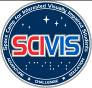 West Virginia Space Camp Team Information - 2024West Virginia Space Camp Questionnaire – 2024West Virginia Space Camp Team Application – 2024West Virginia Space Camp General Information – 2024